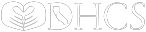 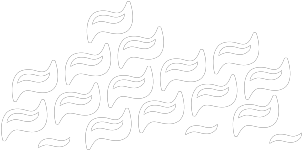 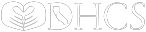 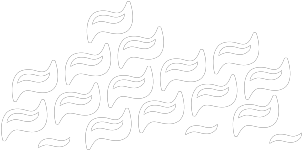 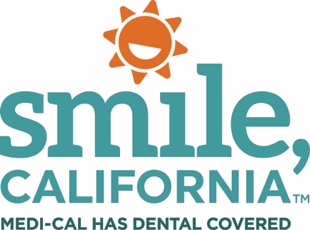 SmileCalifornia.orgप्रिय Medi-Cal सदस्य,अपने दाँतों को स्वस्थ रखना उन सर्वश्रेष्ठ चीजों में से एक है जिन्हें आप अपने समग्र स्वास्थ्य के लिए कर सकते हैं।  हर रोज़ ब्रश करना और धागे से दाँतों को साफ करना महत्वपूर्ण स्वस्थ आदतें हैं और इसी तरह से नियमित रूप से दंत-चिकित्सक के पास जाना भी। Medi-Cal सदस्यों के रूप में, आपके लाभों और आपके बच्चे के लाभों में दंत्य कवरेज शामिल है!Medi-Cal आपको और आपकी मुस्कान को स्वस्थ बनाए रखने के लिए मुफ्त या कम खर्च की दंत्य सेवाएं प्रदान करता है।  याद रखेंः• पहला दाँत या पहला जन्मदिन। जब आपके बच्चे का पहला दांत निकले या उसके पहले जन्मदिन तक, जो भी पहले आए, तो उसे दंत-चिकित्सक के पास जाना चाहिए।• क्षय को रोकने के लिए आज ही सील करें। दाढ़ के सीलैंट्स के बारे में अपने बच्चे के दंत-चिकित्सक से बात करें। ये सुरक्षात्मक आवरण, छेदों को रोकने में सहायता करते हैं। • वयस्कों के दंत्य लाभों को पूरी तरह से बहाल कर दिया गया है।  1 जनवरी 2018 को स्वास्थ्य देखरेख सेवा विभाग (DHCS) ने पूर्ण-दायरे की दंत्य कवरेज के साथ 21 वर्ष और अधिक उम्र के सदस्यों के लिए वयस्क दंत्य लाभों को बहाल किया है।  अपने दंत्य लाभ के बारे में और अधिक जानें और अपने निकट SmileCalifornia.org पर किसी Medi-Cal दंत-चिकित्सक को तलाशें या 
1-800-322-6384 पर Denti-Cal ग्राहक सेवा लाइन को फोन करें।  यह कॉल मुफ्त है! Medi-Cal दंत्य प्रतिनिधि सोमवार से लेकर शुक्रवार तक सवेरे 8:00 बजे से शाम 5:00 बजे तक आपके प्रश्नों का उत्तर देने के लिए उपलब्ध हैं।प्रतिनिधि आपकी इनमें सहायता कर सकते हैंः• दंत-चिकित्सक ढूंढने में।• दंत्य मुलाकात को निर्धारित करने में।• आपके दंत्य लाभों के बारे में अधिक पता लगाने में।• Medi-Cal दंत्य कार्यक्रम के बारे में प्रश्नों का उत्तर देने में।• धोखाधड़ी और दुरुपयोग पर जानकारी प्राप्त करने में।• दंत्य देखरेख के साथ समस्याओं को हल करने पर जानकारी प्राप्त करने में। कृपया फोन करते समय इस पत्र का उल्लेख करें।भवदीय,Medi-Cal दंत्य कार्यक्रमस्वास्थ्य देखभाल सेवा विभाग